ПЕРИОДИЧЕСКОЕ ПЕЧАТНОЕ ИЗДАНИЕБАЛАХТОНСКОГО СЕЛЬСКОГО СОВЕТА ДЕПУТАТОВ и АДМИНИСТРАЦИИ БАЛАХТОНСКОГО СЕЛЬСОВЕТА КОЗУЛЬСКОГО РАЙОНА                     БАЛАХТОНСКИЕ             В Е С Т И__________________________________________________________________________________                 11 ДЕКАБРЯ   2020  ГОДА     №  17/193   ПЯТНИЦА__________________________________________________________________________________ПАМЯТНАЯ ДАТА РОССИИ3 ДЕКАБРЯ – ДЕНЬ НЕИЗВЕСТНОГО СОЛДАТА«ИМЯ ТВОЁ НЕИЗВЕСТНО, ПОДВИГ ТВОЙ БЕССМЕРТЕН» -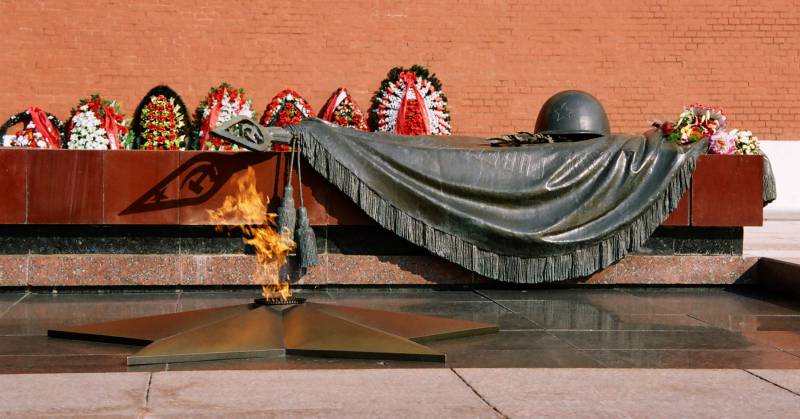 эти слова высечены на Могиле Неизвестного солдата в Москве. Они считаются неофициальным символом даты, посвящённой памяти тех, кто отдал жизнь во имя мира, но остался безымянным	Для всех нас воинские памятники – знак признательности тем, кто отвёл от мира угрозу фашистского рабства. Вечный огонь остаётся самым святым, самым ценным символом памяти, символом подвига и любви к Родине. 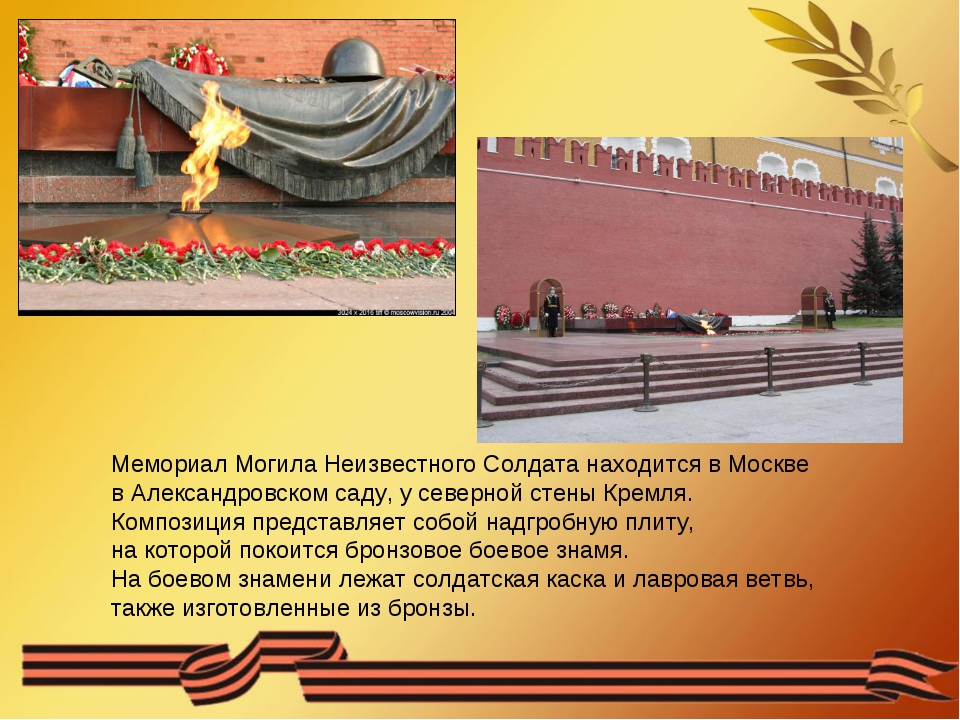 ____________________________________________________________Страница  2 № 17/193 «Балахтонские вести»  11 декабря 2020 года__________________________________________________________________________________	День Неизвестного солдата – это сравнительно новая памятная дата в российской истории, отмечается ежегодно – 3 декабря. Этот памятный день призван увековечить память, воинскую доблесть и бессмертный подвиг советских и российских воинов, которые погибли в боевых действиях и чьим имена остались неизвестными. 	Впервые День неизвестного солдата в нашей стране отметили в 2014 году. Дата 3 декабря была выбрана не случайно. Именно в этот день 3 декабря 1966 года, в ознаменовании 25-й годовщины разгрома немецко-фашистских войск под Москвой, прах неизвестного солдата из братской могилы советских воинов на 41-м километре Ленинградского шоссе (на въезде в город Зеленоград) был перенесен и торжественно захоронен у стены Московского Кремля в Александровском саду. 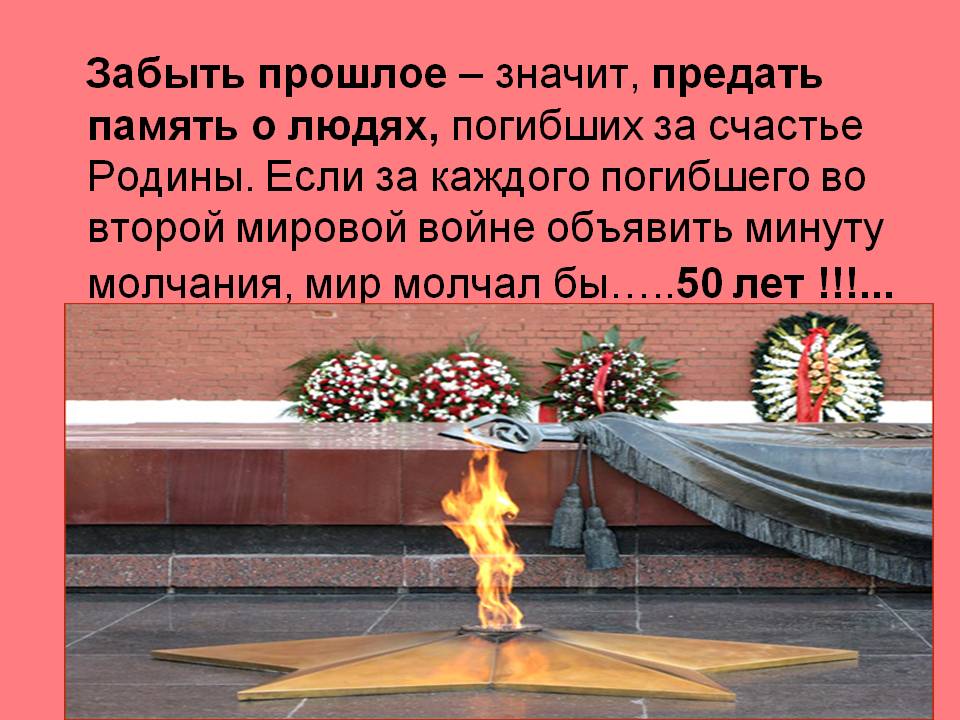 	Скульптурная композиция Могилы Неизвестного Солдата в Москве была сформирована в 1967 году и с тех пор практически не изменилась. Она состоит из могилы с Вечным огнем, аллеи городов-героев и стелы городов воинской славы. Именно здесь находится Пост №1 — самый главный караульный пост России.	Захороненный у кремлевских стен солдат был рядовым — это удалось определить по сохранившейся форме. Документов, удостоверяющих личность, при нем не было. Не было их и у миллионов воинов, погибших в боях за Родину, они навсегда остались неназванными. Мемориал в Александровском саду стал местом, куда почтить память отцов, мужей, братьев и сыновей приходят люди, так и не узнавшие, где покоятся их родные.Цифры4,5 миллиона пропавших без вести после Великой Отечественной войны солдат числится на территории бывшего Советского Союза.

120 тысяч человек — останки стольких солдат нашли участники Поискового движения России с 2012 по 2018 годы.

6 тысячам человек за это время удалось вернуть их имена.____________________________________________________________Страница  3 № 17/193 «Балахтонские вести»  11 декабря 2020 года__________________________________________________________________________________ПРИЛОЖЕНИЕ к письму Министерства экономики и регионального развития Красноярского краяИЗВЕЩЕНИЕ об утверждении результатов определения кадастровой стоимости  земельных участков в составе земель населенных пунктов Красноярского края и порядке рассмотрения заявлений об исправлении ошибок, допущенных при определении кадастровой стоимости В соответствии с пунктом 3 статьи 15 Федерального закона от 03.07.2016 
№ 237-ФЗ «О государственной кадастровой оценке» (далее – Закон о кадастровой оценке) сообщается об утверждении результатов определения кадастровой стоимости земельных участков в составе земель населенных пунктов Красноярского края.Постановление Правительства края от 03.11.2020 № 766-п «Об утверждении результатов определения кадастровой стоимости земельных участков в составе земель населенных пунктов Красноярского края» (далее – постановление 
№ 766-п) опубликовано 20.11.2020 на «Официальном интернет-портале правовой информации Красноярского края» (www.zakon.krskstate.ru), а также 
на официальном портале правовой информации Правительства Красноярского края в информационно-телекоммуникационной сети «Интернет» на сайте министерства экономики и регионального развития Красноярского края (http://www.econ.krskstate.ru) в разделе «Государственная кадастровая оценка», подраздел «Результаты государственной кадастровой оценки».Постановление № 766-п вступает в силу по истечении одного месяца после его официального опубликования и применяется для целей, предусмотренных законодательством Российской Федерации, с 1 января 2021 года.В соответствии со статьей 21 Закона о кадастровой оценке после принятия Правительством края постановления № 766-п краевым государственным бюджетным учреждением «Центр кадастровой оценки» (далее – КГБУ «ЦКО») принимаются заявления об исправлении ошибок, допущенных при определении кадастровой стоимости.До 1 января 2021 года порядок рассмотрения заявлений об исправлении ошибок, допущенных при определении кадастровой стоимости, установлен приказом Минэкономразвития России от 19.02.2018 № 73 «Об утверждении Порядка рассмотрения бюджетным учреждением, созданным субъектом Российской Федерации и наделенным полномочиями, связанными 
с определением кадастровой стоимости, обращения об исправлении технических и (или) методологических ошибок, допущенных при определении кадастровой стоимости» После 1 января 2021 года заявления об исправлении ошибок, допущенных при определении кадастровой стоимости, направляются в КГБУ «ЦКО» 
в порядке, установленном приказом Росреестра от 06.08.2020 № П/0286 
«Об утверждении формы заявления об исправлении ошибок, допущенных 
при определении кадастровой стоимости, требований к заполнению заявления 
об исправлении ошибок, допущенных при определении кадастровой стоимости». Ознакомиться с текстом приказа Минэкономразвития России от 19.02.2018 № 73 и приказа Росреестра от 06.08.2020 № П/0286 можно на официальном портале правовой информации Правительства Красноярского края 
в  информационно-телекоммуникационной сети  «Интернет» (на сайте министерства экономики и регионального развития Красноярского края (http://www.econ.krskstate.ru) в разделе «Государственная кадастровая оценка», подраздел «Нормативные правовые акты в области кадастровой оценки», «Федеральные нормативные правовые акты»).____________________________________________________________Страница  4 № 17/193 «Балахтонские вести»  11 декабря 2020 года__________________________________________________________________________________Кроме того, в рамках действия статьи 20 Закона о кадастровой оценке 
КГБУ «ЦКО» предоставляет разъяснения, связанные с определением кадастровой стоимости земель населенных пунктов.Заявления об исправлении ошибок, допущенных при определении кадастровой стоимости земель населенных пунктов края, и обращения 
о предоставлении разъяснений, связанных с определением кадастровой стоимости земель населенных пунктов края, принимаются следующими способами:1) почтовым отправлением в адрес КГБУ «ЦКО»: 660075, г. Красноярск, ул. Маерчака, 40, каб. 403;2) при личном обращении в КГБУ «ЦКО»: 660075, г. Красноярск, 
ул. Маерчака, 40, каб. 403;	Время приема: понедельник-четверг с 09:00 до 18:00 пятница с 09:00 до 16:45перерыв на обед с 13:00-13:45	Прием осуществляется в рабочие дни. 	В предпраздничные дни время приема сокращается на один час.	3) в электронном виде на адрес электронной почты: office@cko-krsk.ru.	По всем вопросам необходимо обращаться по телефонам: приемная 8 (391) 206-97-71, отдел по работе с обращениями граждан 8 (391) 206 97 91ПОСТАНОВЛЕНИЕПравительства Красноярского края03.11.2020                                               г. Красноярск                                          № 766-пОб утверждении результатов определения кадастровой стоимости земельных участков в составе земель населённых пунктов Красноярского края	В соответствии со статьёй 66 Земельного кодекса Российской Федерации, статьёй 15 Федерального закона от 03.07.2016 № 237-ФЗ «О государственной кадастровой оценке», статьёй 103 Устава Красноярского края, пунктом 14 статьи 3 Закона Красноярского края от 04.12.2008 № 7-2542 «О регулировании земельных отношений в Красноярском крае», ПОСТАНОВЛЯЮ:	1. Утвердить результаты определения кадастровой стоимости земельных участков в составе зон населённых пунктов Красноярского края по состоянию на 1 января 2020 года согласно приложению.2. Министерству экономики и регионального развития Красноярского края обеспечить исполнение требований частей 3 (за исключением требования, установленного пунктом  указанной части), 5 статьи 15 Федерального закона от 03.07.2017 «О государственной кадастровой оценке».	3. Признать утратившими силу:____________________________________________________________Страница  5 № 17/193 «Балахтонские вести»  11 декабря 2020 года__________________________________________________________________________________		пункты 1,3 постановления Правительства Красноярского края от 22.11.2011 № 708-п «Об утверждении результатов государственной кадастровой оценки земель населённых пунктов Красноярского края»;	постановление Правительства Красноярского края от 19.06.2012 № 287-п «О внесении изменений в постановление Правительства Красноярского края от 22.11.2011  № 708-п «Об утверждении результатов государственной кадастровой оценки земель населённых пунктов Красноярского края»;	постановление Правительства Красноярского края от 04.12.2012 № 638-п «О внесении изменений в постановление Правительства Красноярского края от 22.11.2011  № 708-п «Об утверждении результатов государственной кадастровой оценки земель населённых пунктов Красноярского края»;	постановление Правительства Красноярского края от 27.12.2012 № 720-п «О внесении изменений в постановление Правительства Красноярского края от 22.11.2011 № 708-п «Об утверждении результатов государственной кадастровой оценки земель населённых пунктов Красноярского края»;	постановление Правительства Красноярского края от 21.05.2013 № 245-п «О внесении изменений в постановление Правительства Красноярского края от 22.11.2011 № 708-п «Об утверждении результатов государственной кадастровой оценки земель населённых пунктов Красноярского края»;	постановление Правительства Красноярского края от 04.06.20013 № 289-п «О внесении изменений в постановление Правительства Красноярского края от 22.11.2011 № 708-п «Об утверждении результатов государственной кадастровой оценки земель населённых пунктов Красноярского края»;	постановление Правительства Красноярского края от 13.08.2013 № 394-п «О внесении изменений в постановление Правительства Красноярского края от 22.11.2011 № 708-п «Об утверждении результатов государственной кадастровой оценки земель населённых пунктов Красноярского края»;	пункты 1, 3-5 постановления Правительства Красноярского края от 24.09.2013 № 469-п «О внесении изменений в постановление Правительства Красноярского края об утверждении результатов государственной кадастровой оценки земель различных категорий Красноярского края»;	постановление Правительства Красноярского края от 27.11.2013 № 613-п «О внесении изменений в отдельные постановления Правительства Красноярского края по вопросу утверждения результатов государственной кадастровой оценки земель на территории Красноярского края»;	постановление Правительства Красноярского края от 27.12.2013 № 705-п «О внесении изменений в постановление Правительства Красноярского края от 22.11.2011  № 708-п «Об утверждении результатов государственной кадастровой оценки земель населённых пунктов Красноярского края»;	постановление Правительства Красноярского края от 29.04.2014 № 174-п «О внесении изменений в постановление Правительства Красноярского края от 22.11.2011  № 708-п «Об утверждении результатов государственной кадастровой оценки земель населённых пунктов Красноярского края»;	постановление Правительства Красноярского края от 25.06.2014 № 257-п «О внесении изменений в постановление Правительства Красноярского края об утверждении результатов государственной кадастровой оценки земель различных категорий Красноярского края»;	постановление Правительства Красноярского края от 25.11.2014 № 559-п «О внесении изменений в постановление Правительства Красноярского края от 22.11.2011  № 708-п «Об утверждении результатов государственной кадастровой оценки земель населённых пунктов Красноярского края»;	пункты 1,6 постановления Правительства Красноярского края от 09.12.2014 № 588-п «О внесении изменений в постановление Правительства Красноярского края об утверждении результатов государственной кадастровой оценки земель различных категорий Красноярского края»;	пункт 1 постановления Правительства Красноярского края от 28.07.2015 № 397-п «О внесении изменений в постановление Правительства Красноярского края об утверждении результатов государственной кадастровой оценки земель различных категорий Красноярского края»;	постановление Правительства Красноярского края от 12.08.2015 № 423-п «О внесении изменений в постановление Правительства Красноярского края от 22.11.2011  № 708-п «Об утверждении результатов государственной кадастровой оценки земель населённых пунктов Красноярского края»;	постановление Правительства Красноярского края от 31.05.2016 № 267-п «О внесении изменений в постановление Правительства Красноярского края от 22.11.2011  № 708-п «Об утверждении результатов государственной кадастровой оценки земель населённых пунктов Красноярского края»;	постановление Правительства Красноярского края от 02.11.2017 № 660-п «О внесении изменений в постановление Правительства Красноярского края от 22.11.2011  № 708-п «Об утверждении результатов государственной кадастровой оценки земель населённых пунктов Красноярского края»;	пункты 1,7 постановления Правительства Красноярского края от 30.04.2019 № 210-п «о внесении изменений в постановление Правительства Красноярского края по вопросам утверждения результатов определения кадастровой стоимости земель на территории Красноярского края»;	пункт 1 постановления Правительства Красноярского края от 14.04.2020 № 235-п «О внесении изменений в постановление Правительства Красноярского края по вопросам утверждения результатов определения кадастровой стоимости земель на территории Красноярского края».	4. Опубликовать постановление в газете «Наш Красноярский край» и на «Официальном интернет-портале правовой информации Красноярского края» (www.zakonkrskstate.ru).	5. Постановление вступает в силу по истечении  одного месяца после его официального опубликования и применяется для целей, предусмотренных законодательством Российской Федерации, с 1 января 2021 года.Первый заместитель Губернатора края –председатель Правительства края                                                                                    Ю.А. Лапшин____________________________________________________________Страница  6 № 17/193 «Балахтонские вести»  11 декабря 2020 года__________________________________________________________________________________                                                                                                                                                                ПРИЛОЖЕНИЕ № к приказу Росреестра от 6 августа 2020 № П/0268ФОРМА ЗАЯВЛЕНИЯ об исправлении ошибок,допущенных при определении кадастровой стоимости                                                                         _____________________________________________________________________                                                                 (полное наименование бюджетного учреждения субъектом  Российской Федерации                                                                                         и наделенного полномочиями, связанными  с определением кадастровой стоимости)                                                                                                     ЗАЯВЛЕНИЕ об исправлении ошибок, допущенных при определении кадастровой стоимости	Прошу исправить ошибки, допущенные при определении кадастровой стоимости объекта недвижимости (объектов недвижимости), указанные в настоящем заявлении.                                                                                                                                                               __________________                                                                                                                                                                            (подпись)                                                                                                                                                                          ________________________                                                                                                                                                                                                                                                                                                                                                                                 (подпись)____________________________________________________________Страница  7 № 17/193 «Балахтонские вести»  11 декабря 2020 года__________________________________________________________________________________                                                                                                                                                                ОБРАЩЕНИЕ К ЖИТЕЛЯМ КОЗУЛЬСКОГО РАЙОНАисполняющего полномочия Главы района Щекочихина Виктора НиколаевичаУважаемые жители Козульского района!	Обращаюсь к вам в связи с неблагополучной эпидемиологической обстановкой, связанной с распространением новой коронавирусной инфекции, вызванной  COVID-19 в нашем районе. А ситуация действительно очень серьезная, по состоянию на 01.12.2020 года за период пандемии с 01.04.2020 г. лабораторно подтверждено уже 622 случая заболевания новой коронавирусной инфекцией. К глубокому сожалению четверо наших земляков, заболевших коронавирусом, скончались.       	Коронавирус - это очень серьезное заболевание, связанное с поражением таких важных органов как легкие, головной мозг, почки, печень, сердце.        	Победить вирус и предотвратить его распространение на территории района мы сможем только совместными усилиями, при уважительном отношении друг к другу, к своим близким и окружающим нас людям.          Рейды, которые проводят сотрудники полиции и органы местного самоуправления показывают, что  жители района не носят маски в магазинах и других общественных местах, при этом, получив в свой адрес замечание, многие начинают возмущаться. Не всегда адекватно реагируют родители, чьих детей с симптомами ОРВИ не допускают в детсады или школы. Хотя это делается лишь потому, чтобы не допустить в образовательных учреждениях вспышку не только коронавируса, но и других острых респираторных инфекций и гриппа. В этой связи хочется отметить и еще один важный момент: к сожалению, не все понимают важность вакцинации против гриппа, которая сейчас проводится.  Необходимо осознавать, что сочетание гриппа и ОРВИ с коронавирусом может привести к плачевным последствиям для организма.           Дорогие земляки, еще раз обращаюсь к вам с убедительной просьбой – не игнорируйте рекомендации Роспотребнадзора по соблюдению мер безопасности. В магазинах, кафе, столовых,  в других общественных местах носите гигиенические маски!!! Не стесняйтесь надевать маски всякий раз, когда выходите на улицу и в местах большого скопления людей.           Огромная просьба к старшему поколению, соблюдайте все меры безопасности, рекомендованные Роспотребнадзором и Указами Губернатора Красноярского края. Люди старше 65 лет находятся в особой зоне риска заражения, так как иммунная система организма ослаблена и любые заболевания протекают у вас в более тяжелой форме.           Отдельно обращаюсь к руководителям организаций и предприятий всех форм собственности. С вашей стороны необходим строгий контроль за выполнением норм, предписанных Роспотребнадзором ради единственной цели – сохранения здоровья и жизни тех, кто приходит на работу, учебу, лечение или получить какую либо услугу. Уважаемые руководители, проведите в своих трудовых коллективах профилактические беседы о соблюдении масочного режима в общественных местах.        Дорогие друзья! В это трудное время нам нужно объединиться, самое главное не допускать халатности и безразличия, безответственности по отношению к своей семье, соседям, друзьям и коллегам. Вместе мы справимся.                            Берегите себя и своих близких, будьте здоровы!____________________________________________________________Страница  8 № 17/193 «Балахтонские вести»  11 декабря 2020 года__________________________________________________________________________________В СОВЕТЕ ДЕПУТАТОВ	10 декабря состоялась очередная четвёртая сессия депутатов Балахтонского сельского Совета. Одним из основных вопросов повестки был вопрос об избрании Главы муниципального образования Балахтонский сельсовет. По итогам состоявшегося ранее конкурса на должность главы Балахтонского сельсовета конкурсная комиссия представила на рассмотрение сельскому Совету депутатов двух кандидатов: Мецгера Владимира Александровича и Репринцева Александра Ивановича. В ходе голосования депутаты единогласно избрали Главой Балахтонского сельсовета Владимира Александровича Мецгера.	Вторым вопросом депутаты обсудили проект решения о бюджете муниципального образования Балахтонский сельсовет на 2021 год и плановый период 2022-2023 годов, представленный главным бухгалтером администрации сельсовета В.А. Кривоносовой. Далее данный проект будет вынесен на публичные слушания. На очередную пятую сессию сельского Совета депутатов будет вынесен вопрос об утверждении бюджета муниципального образования Балахтонский сельсовет на очередной финансовый период. 	Третьим и четвёртым вопросами депутаты утвердили передачу полномочий на уровень района по осуществлению внешнего муниципального финансового контроля (полномочия переданы Ревизионной комиссии Козульского районного Совета депутатов на период с 01.01.20221г. по 31.12.2021г.) и по осуществлению внутреннего финансового контроля (полномочия переданы Финансовому управлению администрации Козульского района на период с 01.01.20221г. по 31.12.2021г.) 	Четвертым вопросом депутаты утвердили состав административной комиссии администрации Балахтонского сельсовета  на время работы депутатов сельского Совета шестого созыва, т.е. до 2025 года. Е.А. Гардт – председатель Балахтонского сельского Совета депутатовСООБЩЕНИЕо проведении публичных слушанийБалахтонский сельский Совет депутатов сообщает, что 11 декабря 2020-го года состоялись публичные слушания по вопросу: «О проекте бюджета муниципального образования Балахтонский сельсовет на 2021 год и плановый период 2022-2023 годы».Участники публичных слушаний РЕШИЛИ:1. Одобрить представленный проект решения «О проекте бюджета муниципального образования Балахтонский сельсовет на 2021 год и плановый период 2022-2023 годы».2. Вынести проект решения «О проекте бюджета муниципального образования Балахтонский сельсовет на 2021 год и плановый период 2022-2023 годы» на рассмотрение депутатов сельского Совета.                                                                  Е.А. Гардт - Председатель сельского Совета депутатов____________________________________________________________Страница 9 № 17/193 «Балахтонские вести»  11 декабря 2020 года__________________________________________________________________________________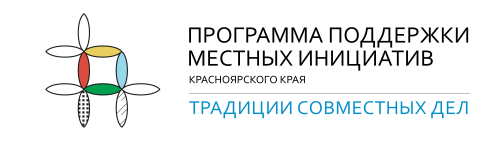 	На территории села 4 декабря состоялось итоговое собрание граждан по вопросу подачи заявки для участия в конкурсном отборе по реализации проекта, направленного на развитие объектов общественной инфраструктуры территорий городских и сельских поселений, в рамках краевой Пограммы поддержки местных инициатив в Красноярском крае (далее ППМИ).На собрании по итогу опроса и голосования лидировал проект, выбранный гражданами по наибольшему количеству голосов для реализации в рамках конкурсного отбора - «Приобретение Трактора».	Сумма заявки, на «Приобретение Трактора», может составлять не более 823 600,00 рублей (в максимально возможной сумме в рамках данной программы). При этом предполагается обязательная финансовая поддержка граждан, индивидуальных предпринимателей и администрации. Распределяются суммы софинансирования в следующем порядке:Все жители и гости нашего села, могут ознакомится с информацией на сайте администрации Балахтонского сельсовета: http://balahton.ru/,  раздел: «Программа поддержки местных инициатив». В дальнейшем при подачи заявки, вся информация будет доступна на официальном сайте Института Государственного и муниципального управления при Правительстве Красноярского края на адресу: http://ppmi24.ru/ .                                                    Н.Н. Кионова - заместитель главы администрации сельсовета____________________________________________________________Страница 10 № 17/193 «Балахтонские вести»  11 декабря 2020 года__________________________________________________________________________________ОФИЦИАЛЬНОАДМИНИСТРАЦИЯ БАЛАХТОНСКОГО СЕЛЬСОВЕТАКОЗУЛЬСКОГО РАЙОНА КРАСНОЯРСКОГО КРАЯПОСТАНОВЛЕНИЕ 23.11.2020                                                                      с. Балахтон                                                                               № 56Об утверждении Регламента работы административной комиссии муниципального образования Балахтонский сельсоветВ соответствии с Кодексом Российской Федерации об административных правонарушениях, Федеральным законом от 06.10.2003 №131-ФЗ «Об общих принципах организации местного самоуправления в Российской Федерации», законами Красноярского края от 23.04.2009 №8-3168 «Об административных комиссиях в Красноярском крае», от 23.04.2009 № 8-3170 «О наделении органов местного самоуправления муниципальных образований края государственными полномочиями по созданию и обеспечению деятельности административной комиссии», руководствуясь Уставом Балахтонского сельсовета, ПОСТАНОВЛЯЮ:1. Утвердить Регламент работы административной комиссии муниципального образования Балахтонский сельсовет, согласно приложению.2. Считать утратившим силу постановление от 23.09.2009 №33 «Об утверждении Регламента работы административной комиссии».3. Постановление вступает в силу после его официального опубликования в местном печатном издании «Балахтонские вести», и подлежит размещению на официальном сайте администрации сельсовета: http:balahton.ru.4. Контроль за исполнением настоящего решения оставляю за собой.Глава Балахтонского сельсовета                                                                                                                              В.А. МецгерАДМИНИСТРАЦИЯ БАЛАХТОНСКОГО СЕЛЬСОВЕТАКОЗУЛЬСКОГО РАЙОНА КРАСНОЯРСКОГО КРАЯПОСТАНОВЛЕНИЕ 09.12.2020                                                                      с. Балахтон                                                                               № 65Об исполнении бюджета муниципального образования Балахтонский сельсовет за 3 квартал 2020годаВ соответствии с частью 5 статьи 264.2 Бюджетного кодекса Российской Федерации, статьёй 46 Положения о бюджетном процессе в Балахтонском сельсовете, руководствуясь статьями 47 и 48 Устава Балахтонского сельсовета Козульского района, ПОСТАНОВЛЯЮ:1. Утвердить отчёт об исполнении бюджета Балахтонского сельсовета за 3 квартал 2020 года:- по доходам – в сумме 6 775 621,32 руб.- по расходам – в сумме 6 555 659,73 руб.2. Утвердить исполнение бюджета и распределение расходов за 3 квартал 2020 года по разделам и подразделам функциональной классификации согласно приложению.3. Настоящее постановление вступает в силу в день, следующий за днём его официального опубликования.4. Настоящее постановление подлежит опубликованию в местном периодическом издании «Балахтонские вести».Глава Балахтонского сельсовета                                                                                                                                В.А. МецгерБАЛАХТОНСКИЙ СЕЛЬСКИЙ СОВЕТ ДЕПУТАТОВКОЗУЛЬСКОГО РАЙОНА КРАСНОЯРСКОГО КРАЯРЕШЕЕНИЕ 10.12.2020                                                                       с. Балахтон                                                                      № 04-19рОб избрании на должность главы муниципального образования Балахтонский сельсоветВ соответствии со статьей  36 Федерального закона от 06.10.2003 № 131-ФЗ «Об общих принципах организации местного самоуправления в Российской Федерации», руководствуясь статьями 7, 11 Устава Балахтонского сельсовета, статьей 9.2 Регламента Балахтонского сельского Совета депутатов и, рассмотрев, представленные в сельский Совет депутатов документы и материалы, протокол заседания конкурсной комиссии по отбору кандидатов на должность главы Балахтонского сельсовета от 29.10.2015, Балахтонский сельский Совет депутатов РЕШИЛ:____________________________________________________________Страница 11 № 17/193 «Балахтонские вести»  11 декабря 2020 года__________________________________________________________________________________         	 1. Избрать Мецгера Владимира Александровича на должность главы Балахтонского сельсовета Козульского района Красноярского края.           	2. Полномочия главы Балахтонского сельсовета Мецгера Владимира Александровича начинаются со дня вступления его в должность 11декабря 2020 года.         	 3. Решение вступает в силу в день, следующий за днем его официального опубликования в местном периодическом издании «Балахтонские вести» и подлежит размещению на официальном сайте Балахтонского сельсовета http://balahton.ru/.Председатель Балахтонского сельского Совета депутатов                                                                                                     Е.А. Гардт  БАЛАХТОНСКИЙ СЕЛЬСКИЙ СОВЕТ ДЕПУТАТОВКОЗУЛЬСКОГО РАЙОНА КРАСНОЯРСКОГО КРАЯРЕШЕЕНИЕ 10.12.2020                                                                       с. Балахтон                                                                      № 04-21р	О передаче Ревизионной комиссии Козульского районного Совета депутатов полномочий по осуществлению внешнего муниципального финансового контроляВ целях реализации Бюджетного кодекса Российской Федерации, в соответствии с Федеральным законом от 06.10.2003 № 131-ФЗ «Об общих принципах организации местного самоуправления в Российской Федерации», Федеральным законом от 07.02.2011 № 6-ФЗ «Об общих принципах организации и деятельности контрольно-счётных органов субъектов Российской Федерации и муниципальных образований», руководствуясь статьёй 49 Устава Балахтонского сельсовета, статьёй 46 Положения о бюджетном процессе в муниципальном образовании Балахтонский сельсовет, Балахтонский сельский Совет депутатов РЕШИЛ: 1. Передать Ревизионной комиссии Козульского районного Совета депутатов полномочия по осуществлению внешнего муниципального финансового контроля на период с 01.01.2021 года по 31.12.2021 года. 	2. Утвердить Порядок осуществления внешней проверки годового отчета об исполнении бюджета муниципального образования Балахтонский сельсовет (Приложение 1).3. Председателю Балахтонского сельского Совета депутатов  заключить Соглашение о передаче полномочий по осуществлению внешнего муниципального финансового контроля  с председателем Козульского районного Совета депутатов (Приложение 2).4 Настоящее Решение вступает в силу со дня его официального опубликования в местном периодическом издании «Балахтонские вести» и подлежит размещению на официальном сайте Балахтонского сельсовета http://balahton.ru/.Председатель Балахтонского сельского Совета                                                                                                                    Е.А. ГардтГлава Балахтонского сельсовета                                                                                                                              В.А. МецгерБАЛАХТОНСКИЙ СЕЛЬСКИЙ СОВЕТ ДЕПУТАТОВКОЗУЛЬСКОГО РАЙОНА КРАСНОЯРСКОГО КРАЯРЕШЕЕНИЕ 10.12.2020                                                                       с. Балахтон                                                                      № 04-22рО передаче  полномочий по осуществлению внутреннего финансового контроля органу местного самоуправления Финансовому управлению администрации  Козульского района На основании ст. 265, 269.2 Бюджетного кодекса Российской Федерации,  пунктом  1 части 1 стати 14 и пунктом 4 статьи 15 Федерального закона от 06.10.2003 № 131-ФЗ «Об общих принципах организации местного самоуправления в Российской Федерации», статьей 3 Федерального закона №6-ФЗ от 07.02.2011 «О принципах организации и деятельности контрольно-счетных органов субъектов Российской Федерации и муниципальных образований»,  решением  Козульского районного Совета депутатов от 16.10.2015 № 2-11Р «Об утверждении порядка заключения соглашений органами местного самоуправления района с органами местного самоуправления поселений, входящих в состав  района, о передаче осуществления  части полномочий»,  руководствуясь Уставом Балахтонского сельсовета,  Балахтонский сельский Совет депутатов РЕШИЛ:1. Передать органу местного самоуправления администрации Козульского района в лице Финансового управления администрации района полномочия в части осуществления внутреннего финансового контроля на 2021-ый год.Исполнение данных полномочий осуществлять на безвозмездной основе.____________________________________________________________Страница 12 № 17/193 «Балахтонские вести»  11 декабря 2020 года__________________________________________________________________________________2. Заключить с администрацией Козульского района Соглашение о передаче полномочий в части осуществления внутреннего муниципального финансового контроля на период с 01.01.2021 года по 31.12.2021 года.3. Решение вступает в силу со дня его официального опубликования в местном периодическом издании «Балахтонские вести» и подлежит размещению на официальном сайте Балахтонского сельсовета http://balahton.ru/,.Председатель Балахтонского сельского Совета                                                                                                                      Е.А. ГардтГлава Балахтонского сельсовета                                                                                                                               В.А. МецгерБАЛАХТОНСКИЙ СЕЛЬСКИЙ СОВЕТ ДЕПУТАТОВКОЗУЛЬСКОГО РАЙОНА КРАСНОЯРСКОГО КРАЯРЕШЕЕНИЕ 10.12.2020                                                                       с. Балахтон                                                                      № 04-23рОб административной комиссии муниципального образования Балахтонский сельсовет	В соответствии с Законом Красноярского края № 8-3168 от 23.04.2009г. «Об административных комиссиях в Красноярском крае», Балахтонский сельский Совет депутатов РЕШИЛ: 	1. Создать на территории муниципального образования Балахтонский сельсовет административную комиссию для рассмотрения дел об административных правонарушениях и составления протоколов об административных правонарушениях в случаях, предусмотренных Законом Красноярского края «Об административных правонарушениях».	2. На срок полномочий представительного органа Балахтонского сельского Совета депутатов шестого созыва утвердить состав административной комиссии в количестве 5 человек: председателя комиссии, заместителя председателя, ответственного секретаря и двух членов комиссии. /Приложение/. 	3. Решения сельского Совета депутатов от 16.10.2020 № 02-11р «Об  административной комиссии муниципального образования Балахтонский сельсовет» считать утратившими силу. 	4. Настоящее Решение вступает в силу в день, следующий за днём опубликования в местном периодическом издании «Балахтонские вести» и подлежит размещению на сайте Балахтонского сельсовета http://balahton.ru/.Председатель Балахтонского сельского Совета                                                                                                                      Е.А. ГардтГлава Балахтонского сельсовета                                                                                                                               В.А. МецгерПРИЛОЖЕНИЕ к  Решению Балахтонского сельского Совета депутатов от 10.12.2020г. № 04-23рСОСТАВ административной комиссии муниципального образования Балахтонский сельсоветПредседатель комиссии - Мецгер Владимир Александрович, глава Балахтонского сельсоветаЗаместитель председателя комиссии - Хмара Юлия Анатольевна, заместитель директора Балахтонской                                                                          СОШ, методист по воспитательной работеОтветственный секретарь - Кионова Надежда Николаевна, заместитель главы администрации сельсовета Члены комиссии:  Морозов Николай Александрович,  депутат Балахтонского сельского Совета                                     Репринцев Александр Иванович,  член общественности, пенсионер._______________________________________________________Балахтонские вести 	Учредитель: Балахтонский сельский Совет депутатов Козульского района 	Наш адрес: с. Балахтон ул. Советская 82В	Газета выходит один раз в два месяца 	Тираж  50  экземпляров	Ответственный за выпуск  и редактор Елена Арнольдовна ГардтС электронной версией газеты можно ознакомиться на сайте администрации сельсовета https://balahton.ru/.1. Сведения о заявителе1. Сведения о заявителе1. Сведения о заявителе1.1Фамилия, имя, отчество (последнее – при наличии) физического лица; полное наименование юридического лица и его организационно-правовая форма, соответствующие информации, содержащейся в Едином государственном реестре юридических лиц, наименование органа государственной власти, органа местного самоуправления1.2Почтовый адрес1.3Адрес электронной почты (при наличии)1.4Телефон для связи2. Кадастровые номера и кадастровая стоимость объектов недвижимости, в отношении которых подаётся заявление2. Кадастровые номера и кадастровая стоимость объектов недвижимости, в отношении которых подаётся заявление2. Кадастровые номера и кадастровая стоимость объектов недвижимости, в отношении которых подаётся заявление2. Кадастровые номера и кадастровая стоимость объектов недвижимости, в отношении которых подаётся заявление2. Кадастровые номера и кадастровая стоимость объектов недвижимости, в отношении которых подаётся заявление№ п/пКадастровый номерКадастровая стоимость (при необходимости)Кадастровая стоимость (при необходимости)Кадастровая стоимость (при необходимости)3. Сведения об ошибках, допущенных при определении кадастровой стоимости3. Сведения об ошибках, допущенных при определении кадастровой стоимости3. Сведения об ошибках, допущенных при определении кадастровой стоимости3. Сведения об ошибках, допущенных при определении кадастровой стоимости3. Сведения об ошибках, допущенных при определении кадастровой стоимости№ п/пСодержание ошибок, допущенных при определении кадастровой стоимостиНомера страниц, где содержаться ошибкиОбоснование отнесения к ошибочным сведениямДокументы, подтверждающие наличие ошибок4. Реестр документов, прилагаемых к заявлению4. Реестр документов, прилагаемых к заявлению4. Реестр документов, прилагаемых к заявлению4. Реестр документов, прилагаемых к заявлению4. Реестр документов, прилагаемых к заявлению№ п/пНаименование и реквизиты документов, прилагаемых к заявлениюНаименование и реквизиты документов, прилагаемых к заявлениюНаименование и реквизиты документов, прилагаемых к заявлениюНаименование и реквизиты документов, прилагаемых к заявлению5. Место для подписи заявителя 5. Место для подписи заявителя 5.1Достоверность и полноту сведений, указанных в настоящем заявлении, подтверждаю_____________________                      ___________________________________________                              _______________            (подпись)                                     (фамилия, имя, отчество (последнее - при наличии)                                              (дата)5.2Согласие на обработку персональных данных_______________________________________________________________________________(наименование бюджетного учреждения, осуществляющего обработку персональных данных)______________________________________________________________________________________________(фамилия, имя, отчество (последнее – при наличии) субъекта персональных данных)______________________________________________________________________________________________(адрес места жительства субъекта персональных данных)_____________________________________________________________________________________________________________________(документ, удостоверяющий личность субъекта персональных данных, его серия и номер, дата выдачи и выдавший орган)            Подтверждаю согласие на обработку моих персональных данных, предусмотренную пунктом 3 статьи 3 Федерального закона от 27 июля 2006г. № 152-ФЗ «О персональных данных», в целях рассмотрения заявления об исправлении ошибок, допущенных при определении кадастровой стоимости, в соответствии с Федеральным законом от 3 июля 2016г. № 237-ФЗ «О государственной кадастровой оценке».            Мне известно, что настоящее согласие действует бессрочно и что согласие на обработку персональных данных может быть отозвано на основании письменного заявления в произвольной форме._____________________                      ___________________________________________                              _______________            (подпись)                                     (фамилия, имя, отчество (последнее - при наличии)                                              (дата)№ п/пВиды источниковСумма (руб.)1Местный бюджет (не менее 5 % от суммы проекта)- администрация41 180,002Население – безвозмездные поступления от физических лиц (жителей) (не менее 3 % от суммы проекта)24 770,003Юридические лица, индивидуальные предприниматели – безвозмездные поступления (за исключением поступлений 
от предприятий и организаций муниципальной формы собственности)* 57 650,004Субсидия бюджету муниципального образования Красноярского края для реализации проекта по поддержке местных инициатив территории городского/сельского поселения (не более 85% от суммы проекта)700 000,00Итого823 600,00